Сроки проведения: 20 -21  апреля 2022 годаМесто проведения: Свердловская область, город Екатеринбург, ул.  Даниловская, 2Д, ГБОУ СО «Екатеринбургская школа – интернат№ 11»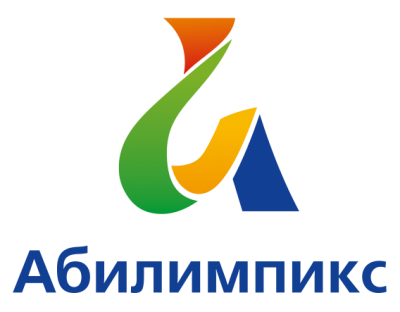 ПРОГРАММА ПРОВЕДЕНИЯ ЧЕМПИОНАТА СВЕРДЛОВСКОЙ ОБЛАСТИ «АБИЛИМПИКС» -  2022 ПО КОМПЕТЕНЦИИ« Художественное вышивание»( школьники)2 день – 20 апреля  2022год2 день – 20 апреля  2022год2 день – 20 апреля  2022годВремяМероприятиеМесто проведения9:00-10:00Прибытие участников, гостей, сопровождающих. Регистрация на площадке чемпионата город Екатеринбург, 
ул.   Даниловская, д. 2Д холл, 1 этаж,  10:00завтракгород Екатеринбург, 
ул.   Даниловская, д. 2Д холл, 1 этаж,  10:30Церемония открытия10.30-11.00Жеребьевка. Проведение вводного инструктажа по охране труда и технике безопасности на площадке.город Екатеринбург, 
ул.  Даниловская,д. 2Д,ГБОУ СО «ЕШИ № 11»11.00-11.15Размещение участников по рабочим местам, адаптация на рабочих местах, знакомство участника с рабочим местом: – Проверка тулбокса (фиксируется на видео);  – Подключение и проверка оргтехники, наличие и качество работы интернета;– Проверка качества подключения оборудования площадки, рабочего места участника. город Екатеринбург, 
ул.  Даниловская,д. 2Д,ГБОУ СО «ЕШИ № 11»Каб 105, 11.15-14:45Выполнение конкурсного задания    город Екатеринбург, 
ул.   Даниловская, д. 2Д,  Каб 105, 13:15-13:45Обед Технологический перерыв (влажная уборка, проветривание помещения, замена средств индивидуальной) защиты (СИЗ) согласно действующим санитарным нормам). город Екатеринбург, 
ул.   Даниловская, д. 2Д,  столовая12:15 – 13:15Мастер – классы для сопровождающих с психологом город Екатеринбург, 
ул.   Даниловская,  д. 2Д, 2 этаж , комната отдыха 15:00Полдникгород Екатеринбург, 
ул.   Даниловская,  д.2Д,  столовая , 1 этаж15.15-15:30Демонстрация видеоролика церемонии  закрытия Чемпионата. Награждение  участников.город Екатеринбург, 
ул.   Даниловская,  д.2Д, 15:30Отъезд участников15:30-17:00Рабочее заседание экспертов по компетенции, итоги дня соревнований, отправка результатов город Екатеринбург, 
ул.   Даниловская,  д.2Д,1 этаж3 день 21   апреля   2022 год3 день 21   апреля   2022 год3 день 21   апреля   2022 годВремяМероприятиеМесто проведения10.00-11:00Мероприятия профориентационной части для экспертов, волонтеров.1.Мультипластика (фотокомпозиция) - 2.Соленое тесто 3.Спортивный флеш-моб Мероприятия культурной части. Выставка детского творчества (ГКОУ СО «Екатеринбургская школа-интернат № 11»,Концертная программа (по ссылке)город Екатеринбург, 
ул.  Даниловская, д.  2Д, 310 каб109 каб401 кабгород Екатеринбург, 
ул.   Даниловская, д. 2Д,  холл , 1 этаж12.00-13:0014.00-15.00Мероприятия профориентационной части на площадке школы – интерната для обучающихся школы1. «Декупаж»    – 5- 8 класс 2.  Флешмоб «Делай как я» 9-12 классы3. Изо  - студия ( нетрадиционные техники рисования)  2-3 классы4.Жестовое пение    8- 9 классы5.Мультипластика – мультфильм «Колобок»  4- классы6. Изонить7. Оригами8. Глиняная игрушка Мероприятия культурной части. Выставка детского творчества (ГБОУ СО «Екатеринбургская школа-интернат №11» город Екатеринбург, 
ул.  Даниловская,  д.2Д, 118кабХолл 3 этажа417 кабАктовый зал 308 каб412 каб109 кабгород Екатеринбург, 
ул.   Даниловская, д. 2Д,  холл , 1 этаж11:00- 12:00Подведение итогов по компетенции «Художественное вышивание»город Екатеринбург, 
у ул.  Даниловская,  д. 2Д, 105  каб 12.00Отъезд участников, гостей, 16:00Церемония закрытия  регионального чемпионата « Абилимпикс», просмотр в своих учреждениях